南宁轨道交通集团2020年控制中心电动汽车充电桩采购项目比选文件比选发起人：南宁轨道交通集团有限责任公司 编制时间：2020年11月目录第一章比选须知	3一、总则	4二、比选文件	4三、申请比选报价说明	4四、比选申请文件的编制	5五、比选申请文件的递交	7六、评审	8七、授予合同	10第二章 技术需求及数量表	38第三章评标细则	46第四章合同条款（格式）	50第一章比选须知前附表一、总   则1. 项目说明1.1 项目的说明见比选须知前附表（以下称“前附表”）所述。1.2 上述项目按照国家有关的法律、法规，现通过比选择优选定供货单位。1.3 货物名称：新能源车充电桩及配套设备。2. 资格与合格条件的要求比选申请人必须满足前附表第6项相应的资质等级及要求。3. 申请比选费用比选申请人应承担其编制文件与递交文件所涉及的一切费用。无论评审结果如何，比选发起人对上述费用不承担任何责任。二、比选文件4. 比选文件的组成比选文件包括比选须知、技术需求及数量表、评审细则、合同条款（格式）等。5. 比选文件的解释比选申请人应仔细阅读比选文件的全部内容。如有疑问，应在前附表规定的时间内以书面形式（加盖法人单位公章）通知比选发起人，要求比选发起人对比选文件予以澄清。6. 比选文件的修改比选发起人将答疑及修改内容在前附表规定的时间内以书面的形式发给按要求该项目比选申请人，补充通知作为比选文件的组成部分，对比选申请人起约束作用。三、申请比选报价说明7. 申请比选报价7.1比选申请人报价应包括但不限于：货物价格及出厂检验费、运输费、装卸费、安装费、各种税费、保险费、包装费、专利费、接口费、售后服务所需相关的服务费用以及比选申请人企业利润、税金、政策性文件规定和合同包含的所有风险、责任等一切费用。7.2本项目报价应为确定性报价，不接受选择性报价，任何有选择性的报价将不予接受。在比选申请文件递交截止时间后，针对比选申请文件做出的任何修改将不予接受。7.3 比选申请人须以第二章 “技术需求及数量表” 的要求进行报价，报价单的序号应与货物清单序号一致，如报价项与需求项有实质性偏离的，则按缺漏项处理。报价应包括第7.1所载明的一切费用。7.4 比选申请人所报货物的规格参数须符合第二章“技术需求及数量表”的要求。7.5若第二章的“技术需求及数量表”中所列的货物已经停产或者淘汰的，以及规格型号不清的请比选申请人提出书面修改意见。7.6对原产地在中国境外的货物，必须是在中国海关完税的可合法销售的货物。比选申请人必须在报价函中对此做出承诺。7.7报价编制的依据：本比选文件。7.8 比选发起人对本项目的澄清说明，比选申请人应以澄清后的要求进行报价。7.9 比选申请人的报价须包含项目总价(比选申请函)和分项报价表；缺少项目总价(比选申请函)或缺少分项报价表的，将视为实质性不响应四、比选申请文件的编制8. 注意事项8.1 比选申请人应认真阅读比选文件，按照比选文件的要求编制比选申请文件。如果没有按照比选文件要求提交比选申请文件，或没有对比选文件提出的实质性要求和条件作出响应，可能导致该比选申请文件被拒绝。8.2 比选文件提出的实质性要求和条件是指本比选项目所涉及的价格、服务及其它要求、合同条款等内容。8.3 比选申请人的比选申请文件以及所有来往函电统一使用中文(特别规定除外)。8.4 比选申请文件中使用的计量单位除比选文件中有特殊规定外，一律使用法定计量单位。8.5 比选申请文件必须装订成册，不允许以活页夹等形式封装。8.6 比选申请文件的所有组成部分均须加盖法人单位公章或骑缝章。9. 比选申请文件的组成9.1 比选申请文件由比选申请人资格审查部分、技术部分、商务部分三部分组成。9.2 资格审查部分主要包括下列内容（原件备查）：（1）诚信声明（原件）；（2）法定代表人资格证明书（原件）；（3）法定代表人身份证明文件（提供复印件加盖法人单位公章）；（4）比选申请文件签署授权委托书（原件）；（5）授权代理人身份证明文件（提供复印件加盖法人单位公章）；（6）营业执照副本复印件（加盖单位公章）； （7）税务登记证（加盖单位公章, 如已办理三证合一则不需提供）；（8）组织机构代码证复印件（加盖单位公章, 如已办理三证合一则不需提供）。9.3 技术部分主要包括下列内容：（1）技术需求偏离表（加盖单位公章）；（2）项目实施方案（方案内容包括：项目人员配置表、施工设备、施工材料、施工时间、技术培训及售后服务等，并加盖单位公章）；（3）服务承诺书（包括到货期限、货物质量、施工工期、质保期及售后服务等，并加盖单位公章）；（4）2018年1月1日以来的新能源车充电桩建设类项目业绩证明材料（附合同复印件，并加盖单位公章。其中，与个人签订的合同无效）。9.4 商务部分主要包括下列内容：（1）比选申请函；（2）分项报价表。9.5比选申请人按照比选发起人提供的比选申请文件格式和顺序另行编制比选申请文件，但表格可以按同样格式扩展。10. 比选有效期10.1 比选申请文件在本须知前附表规定的第8项所述时间内有效。10.2 在原定递交文件有效期满之前，如果出现特殊情况，比选发起人可以书面形式向比选申请人提出延长递交文件有效期的要求，比选申请人须以书面形式予以答复。同意延长递交文件有效期的比选申请人不允许修改其比选申请文件。在延长的比选有效期内，本须知第6条仍然适用。11.比选答疑11.1比选发起人向比选申请人提供的有关本项目现场的资料和数据，是比选发起人现有的能为比选申请人所利用的资料。比选发起人对比选申请人由此而做出的推论、理解和结论概不负责。11.2 比选申请人提出的与比选有关的任何问题均应在前附表规定时间内，以书面形式（加盖法人单位公章）通知比选发起人，其他方式无效。比选发起人将以书面形式通过“比选补遗文件”予以答复。11.3 比选补遗文件包括所有问题和答复，比选发起人将在前附表规定的时间内发布公告并发给比选申请人，但不指明澄清问题的来源，比选申请人收到后应以书面形式（加盖法人单位公章）通知比选发起人，确认已收到该比选补遗文件。比选补遗文件发出后，比选申请人在2日内不回应比选发起人的，视为比选申请人已收到比选补遗文件。比选申请人无明确的收件地址或电子邮箱等有效接收方式的，自公告发出之日起3日内视为收到比选补遗文件。12.比选申请文件的份数和签署12.1 比选申请人按比选文件的规定，编制一份比选申请文件“正本”和前附表第9项所述份数的“副本”，并标明“比选申请文件正本”和“比选申请文件副本”。比选申请文件正本和副本如有不一致之处，以正本为准。12.2 比选申请文件正本与副本均应使用不能擦去的黑色墨水打印或书写，并装订成册，由比选申请人的法定代表人或授权委托代理人亲自签署和加盖印鉴，并加盖单位公章。12.3 全套比选申请文件应无涂改和行间插字，除非这些删改是根据比选发起人指示进行的；或者是比选申请人造成的必须修改的错误，但修改处应由比选申请文件签字人签字证明，否则修改无效。五、比选申请文件的递交13 比选申请文件的密封13.1装订要求：比选申请文件中资格审查部分、技术部分、报价部分分开装订。13.2 比选申请文件的报价部分单独包封；资格审查部分、技术部分密封在密封袋封面上标注项目名称、所装文件名称、比选申请人名称。13.3若没有包封加盖单位公章或破损严重，比选发起人将拒收。14. 递交比选申请文件截止日期14.1 比选申请人应在前附表第10项规定的日期和时间之前将比选申请文件递交至前附表第10项所述的单位和地址。14.2 比选发起人可以以补充通知方式，酌情延长递交比选申请文件的截止日期。在上述情况下，比选发起人与比选申请人在比选截止日期以前拥有的全部权力、责任和义务，将适用于延长后新的递交文件截止日期。14.3 凡没有以补充方式获得酌情延长递交文件截止日期的比选申请人，比选发起人将拒收在递交文件截止日期以后送到的比选申请文件。六、评   审16. 评审程序16.1 比选发起人将于前附表第11项规定的时间和地点举行评审会议，参加评审的比选申请人的法定代表人或授权委托代理人应签名报到，以证明其出席评审会议，并携带有效证明材料前往，以证实其身份。16.2 本项目由南宁轨道交通集团有限责任公司技术及报价专家组成评审小组，共同对比选申请文件按照评审标准的规定进行评审；由监督部门对评审过程进行全程视频监督。16.3 评审小组成员应当独立、客观、公正的履行职责，遵守职业道德，对所提出的评审意见承担个人责任；评审小组成员及其他工作人员应对整个评审活动保密。16.4评审会议程序：比选人验证法定代表人资格证明书、授权委托书及有效身份证明，由主持人宣布评审会议开始，介绍到会人员；（2）评审小组确认文件是否密封，文件外包装签署是否正确，监督人员对其结果签字确认。（3）启封比选申请文件的资格审查部分，移交评审小组进行资格审查和初步评审。（4）主持人宣布核查结果，并宣读有效比选的比选申请人名称以及比选发起人认为需要的其他内容。（5）启封通过资格审查的比选申请文件的技术部分，移交评审小组详细评审。（6）启封比选申请文件的报价部分，移交评审小组详细评审。（7）在评审过程中业主人员做比选记录，评审小组、监督人等有关人员在比选记录表上签字确认，主持人宣读比选结果。（8）评审结束。17. 评审规则   17.1 本采购项目比选上限控制价为：人民币421883元整。当比选申请人报价超过上限控制价时，比选申请文件无效；17.2 评审过程的保密性。评审小组成员、有关工作人员及其他知情人不得透露对比选申请文件的评审和比较、中选、候选供应商的推荐情况以及与评审有关的其他情况。17.3 比选申请人在评审过程中所进行的力图影响评审公正性的活动，可能导致其中选无效。17.4 比选申请文件的澄清或说明：（1）评审小组将以书面形式要求比选申请人就其比选申请文件中含义不明确、同类问题表述不一致或有明显文字错误等的内容予以澄清或说明。（2）比选申请人对要求澄清或说明的内容应在评审小组规定的时间内以书面形式予以澄清，该澄清或说明函应有法定代表人或其委托代理人的签名或盖公章。（3）比选申请人的澄清或说明函作为比选申请文件的组成部分。（4）比选申请人对比选申请文件的澄清或说明不得超出比选申请文件的范围或改变比选的实质内容。18. 评审保密18.1 评审全过程内容和比选申请文件的评审结果，不得向比选申请人和与该过程无关的其他单位和个人泄露；18.2 比选申请人对比选发起人和评审小组成员施加任何有影响的行为，都将被取消比选资格。19. 比选申请文件评审19.1 比选申请人资格审查：只有通过资格审查才能进入详评。所要提供的材料见本须知第9.2条内容，资格审查资料有任何一项不合格者其资格审查视为不通过。19.2比选申请文件符合性鉴定：比选申请文件应实质上响应比选文件的要求，应与比选文件所有条款、条件和规定无明显差异或保留。评审小组对实质上不响应比选文件要求的比选申请文件有权予以拒绝。19.3比选申请人或其比选申请文件有下列情况之一者，其比选申请文件将视为无效或作废处理：（1）比选申请人的法定代表人或授权委托代理人未按时参加评审会议的；（2）比选申请文件未装订、密封；（3）货物需求一览表中达不到实质性要求和条件的；（4）比选申请文件内容不真实的；19.4 评审细则、确定中选人：详见第三章“评审细则”19.5 确定中选人19.5.1 评审小组按第三章“评审细则”，推荐排名第一的比选申请人为中选人。19.6出现下列特殊情况之一，本公司将重新组织比选：19.6.1 在比选申请文件递交截止时间到达时提交比选申请文件的比选申请人少于3家的；19.6.2比选申请文件有效的比选申请人仅有2家，且评委认为没有竞争力的；19.6.3 有效比选申请文件只有1家或0家的。20. 评审结果公示20.1 在评比结束后，比选人将在南宁轨道交通集团有限责任公司官网(http://www.nngdjt.com/)和中国e车网（http://www.ecrrc.com）的招标招商中的中标信息处公示评比结果。20.2 比选申请人如对评审结果有异议，在接到评审结果或中选公告后3天内，可以书面形式向比选发起人提出质疑。比选发起人应在收到比选申请人的书面质疑后5个工作日内做出答复，但答复的内容不得涉及商业秘密。授予合同21. 中选通知书21.1 中选公告发布且无异议后，比选发起人将向中选人发出中选通知书。21.2 比选发起人无义务向落选的比选申请人解释落选原因和退还比选申请文件。21.3中选通知书为合同的组成部分。22. 合同的签署22.1 中选人收到中选通知书后 3 个工作日内，中选单位法定代表人或授权代理人与采购人联系办理合同签订事宜。若逾期采购人有权取消其中选资格，并选择评审排名次之的比选申请人为本项目中选人；中选的比选申请人若因自己的原因不能履约签订合同，比选发起人将取消其中选资格并且列为不诚信单位，并在后续排名中选候选人中依次向上递补确定中选人或重新比选确定中选人。八、比选申请文件（格式）项目比选申请文件资格审查部分（＊本）比选申请人：（加盖单位公章）法定代表人或授权委托代理人：（签字或盖章）电话/传真：地址：年  月  日目录诚信声明（原件）；法定代表人资格证明书（原件）；法定代表人身份证明文件（提供复印件加盖法人单位公章）；比选申请文件签署授权委托书（原件）；授权代理人身份证明文件（提供复印件加盖法人单位公章）；营业执照副本复印件（加盖单位公章）； 税务登记证（加盖单位公章, 如已办理三证合一则不需提供）；组织机构代码证复印件（加盖单位公章, 如已办理三证合一则不需提供）；1、诚信声明本人（法定代表人、身份证号码）郑重声明：1、	本企业参加南宁轨道交通集团2020年控制中心电动汽车充电桩采购项目比选活动所提交的所有资料、填写数据及所包含的附件资料内容是真实的、合法的、有效的；2、	本企业未被国家、广西壮族自治区、南宁市相关行政主管部门通报停止比选活动，无犯罪行贿记录；3、	同时，我在此所作的声明也是真实有效的，并愿意对在比选过程中有关部门的调查结果承担责任；4、	本企业提交的所有比选申请资料如有不实，愿接受相关部门依据有关法律法规给予的处罚。（公章）法定代表人：（签字）日期：　　年  月  日2、法定代表人资格证明书（原件）单位名称：										单位性质：										地址：									成立时间：年月日经营期限：		姓名：性别：年龄：职务：		系          （比选申请人单位名称）         的法定代表人。特此证明。                           比选申请人：     （盖公章）                                        日  期：年月日3、法定代表人身份证明文件（提供复印件加盖法人单位公章）4、授权委托书（原件）本授权委托书声明：我   （姓名）    系（比选申请人名称）的法定代表人，现授权委托(比选申请人名称)        的   （姓名）  为我公司代理人，以本公司名义参加南宁轨道交通集团2020年控制中心电动汽车充电桩采购项目比选活动。代理人在评审、合同过程中所签署的一切文件和处理与之有关的一切事务，我均予以确认。代理人无转委权。特此委托。代理人：       性别：    年龄：单位：                部门：               职务：比选申请人：（加盖单位公章）法定代表人：（签字、盖章）日期：   年  月  日5、授权代理人身份证明文件（提供复印件加盖法人单位公章）6、营业执照副本复印件（加盖单位公章）7、税务登记证（加盖单位公章, 如已办理三证合一则不需提供）8、组织机构代码证复印件（加盖单位公章, 如已办理三证合一则不需提供）项目比选申请文件技术部分（＊本）比选申请人：（加盖单位公章）法定代表人或授权委托代理人：（签字或盖章）电话/传真：地址：年  月  日目录技术需求偏离表（加盖单位公章）；项目实施方案（方案内容包括：项目人员配置表、施工设备、施工材料、施工时间、技术培训及售后服务等，并加盖单位公章）；服务承诺书（包括到货期限、货物质量、施工工期、质保期及售后服务等，并加盖单位公章）；2018年1月1日以来的新能源车充电桩建设类项目业绩证明材料（附合同复印件，并加盖单位公章。其中，与个人签订的合同无效）。1、技术需求偏离表技术需求偏离表注：请根据所投产品的实际技术参数，逐条对应本项目比选文件第二章“技术需求及数量表”中货物需求的技术参数要求认真填写该表。“偏离说明”一栏选择“正偏离”、“负偏离”或“无偏离”进行填写，所投产品若为负偏离，比选申请人不予接受。2、本项目实施方案（方案内容包括：项目人员配置表、施工设备、施工材料、施工时间、技术培训及售后服务等，并加盖单位公章）项目人员配置样式：3、服务承诺书（包括到货期限、货物质量、施工工期、质保期及售后服务等，并加盖单位公章）4. 2018年1月1日以来的新能源车充电桩建设类项目业绩证明材料（附合同复印件，并加盖单位公章。其中，与个人签订的合同无效。）项目比选申请文件报价部分（＊本）比选申请人：（加盖单位公章）法定代表人或授权委托代理人：（签字或盖章）电话/传真：地址：年  月  日目 录比选申请函分项报价表（本次报价需含有货物单价及总价。项目报价标注方式：单项货物的总价等于单项货物的数量*单价；单项货物总价之和等于本次项目的总价）1、比选申请函南宁轨道交通集团有限责任公司：1、根据南宁轨道交通集团2020年控制中心电动汽车充电桩采购项目的比选公告，遵照国家相关法律、法规的规定，我单位经考察现场和研究上述比选文件的须知、合同条件、技术规范和其他有关文件后，我方愿以总价人民币:￥元(大写：)的价格按上述范围完成贵方安排的全部的工作。2、以上总报价包含:（1）货物的价格；（2）货物的标准附件、备品备件、安装专用工具等的价格；（3）运输、装卸、安装、售后服务等费用；（4）必要的保险费用和各项税费和其他费用等。3、我方根据比选文件的规定，承担完成合同的责任和义务。4、我方已详细审核比选申请文件，我方知道必须放弃提出含糊不清或误解问题的权利。5、同意向贵方提供贵方可能要求的与本比选有关的任何数据或资料。6、我方将严格遵守国家相关法律、法规的规定，知悉作为供应商应负的法律责任。7、与本项目比选有关的正式通讯地址为：比选申请人名称：地址：邮政编码：电话、电报、传真或电传：开户名称：开户银行：账号：法定代表人或授权委托代理人签名：比选申请人盖公章：比选日期：注：未按照本比选申请函要求填报的比选申请函将被视为非实质性响应。2、分项报价表注：单项货物的合价等于单项货物的数量*单价；单项货物合价之和等于本次项目的总价；若比选申请人计算错误，则比选申请人须承担该错误的不利责任。技术需求及数量表【详见附件用户需求及数量表】注：本项目货物的设计、制造必须符合中华人民共和国国家标准和相关行业标准及规定；这些标准必须是有关机构颁布的最新的标准。比选申请人应按国家相关规定提供相应的产品检验报告和合格证。本比选文件并未充分引用有关条文和标准规范，提出的是最基本的技术要求，比选申请人应提供符合本项目规格参数需求和工业制造标准的优质的成熟产品，以满足使用可靠、技术先进、操作简单、维护方便的要求。比选申请人所报货物的规格参数需与“技术需求及数量表”中的要求完全相符，所报产品的性能参数须等同于或优于“技术需求及数量表”中的要求，所报货物品牌须等于或优于参考品牌。“技术需求及数量表”中未提供参考品牌的，请比选申请人自行选择品牌。本比选文件所使用的标准如与比选申请人所执行的标准发生矛盾时，按照较高标准执行，同时比选申请人应在比选申请文件中加以注明，并附上引用标准和高标准造成成本及报价差异说明。货物需求一览表中标注★号的内容为实质性要求和条件，如达不到实质性要求和条件的按照本文件中19.3条款处置。附件一：膜结构效果图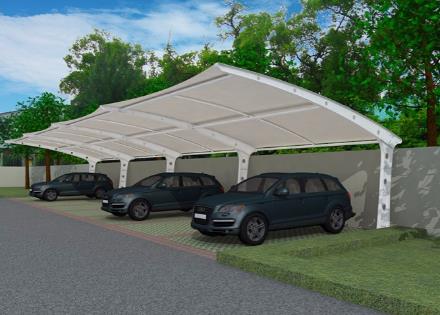 附件2技术需求及数量表第三章评标细则资格评审：评审小组对比选申请人的资格条件、比选申请文件的完整性和有效性、比选申请文件的有效期等方面进行审查。通过资格评审的比选申请文件进入技术、报价评审。技术、报价评审：评审小组按照比选文件的要求，对比选申请文件的响应进行比较，参照“第三章第5条综合评分法细则”对技术、报价内容进行评审、打分。如比选申请文件中有含义不明确，对同类问题表达不一致，或有明显的文字、数字计算错误的，评审小组可要求比选申请人进行必要的澄清、说明或补正，并详细记录，但不得改变比选申请文件的实质内容。评审小组对比选申请人提交的澄清、说明或补正有疑问的，可以要求比选申请人进一步澄清、说明或补正，直至满足评审小组的要求。如比选申请人拒绝接受澄清、说明或补正，该比选申请文件做无效处理。报价报价评审应以报价口径范围一致的评审价为依据。评审价应在报价的基础上，按照下列约定的因素和方法进行计算（比选申请人如拒绝下述修正的，则属重大偏差，按无效报价处理）：如果数字表示的金额和用文字表示的金额不一致时，应以文字表示的金额为准；当单价与数量的乘积与合价不一致时，以合价为准，并调整单价；当合价与总价不一致时，以总价为准，调整相关合价；评审期间不接受任何比选申请人主动提出的对单价、合价及总价的调整；其它未尽事宜，由评审小组审议确定；如意见不一致时，以记名方式投票确定。评比办法：依据综合评分法，本项目评分后推荐中标候选供应商，评标委员会按照得分由高到低顺序排列。得分相同的，按投标报价由低到高顺序排列，得分且投标报价相同的，由评委抽签确定。如排名第一的比选候选人放弃中选、因不可抗力不能履行合同，或者被查实存在影响比选结果的违法行为等情形，不符合比选条件的，比选发起人可以按照评审委员会提出的中选候选人名单排序依次确定其他中选候选人为中选人，也可以重新比选。5.1 综合评分法细则：综合评分法评审委员会以比选文件为依据，对比选文件进行评审，对比选申请人的比选文件内容按百分制打分，其中技术评分60分，商务评分（价格）40分。（评标时，对于带有主观因素的评分，由各评委独立进行评价、打分，不允许讨论。）综合评分法评审委员会以比选文件为依据，对比选文件进行评审，对比选申请人的比选文件内容按百分制打分，其中技术评分60分，商务评分（价格）40分。（评标时，对于带有主观因素的评分，由各评委独立进行评价、打分，不允许讨论。）1、技术评分……………………………………………………………………………60分（1）项目施工方案（满分6分）一档：项目实施方案简单，能保证施工顺利进行，技术服务、技术培训的服务内容和措施一般的；（0.1～3分）二档：项目实施方案较详细，技术服务、技术培训的服务内容和措施同比较完善，且安装充电设备厂家具有建筑业企业资质（电力、机电三级以上）证书。（提供证明复印件并加盖单位公章）；  （3.1～6分）（2）项目人员配置（满分8分）1）配备项目负责人1名、电工1名（需提供有效的电工证）、设备生产厂家技术人员1名（需厂家提供证明）及其余施工人员2名，并提供联系方式。（0.1～2分）2）配备项目负责人1名、电工不少于2名（需提供有效的电工证）、设备生产厂家技术人员1名（需厂家提供证明）及其余施工人员3名，并提供联系方式。（2.1～5分）3）配备项目负责人1名、电工不少于2名（需提供有效的电工证）、设备生产厂家技术人2名（需厂家提供证明）及其余施工人员不少于4名，并提供联系方式。（5.1～8分）（2）售后服务方案分（满分6分）一档：售后服务方案基本合理、可行，能满足比选文件要求的售后响应时间的。（0.1～2分）二档：售后服务方案比较细致、合理、可行，能满足比选文件要求的售后响应时间，且有针对本项目售后的客户服务专员与联系方式，并能提供7×24小时咨询服务的，保障响应措施较有力，服务经验较丰富。（2.1～4分）三档：售后服务方案论述准确，售后保障措施表述清晰、完整、严谨、合理、先进、具体、有效、成熟；售后响应时间优于比选文件要求，且有针对本项目售后的客户服务专员与联系方式，并能提供7×24小时咨询服务的；能对系统的维护提供整体维护解决方案和运行维护应急预案，提供一站式、全面、专业的本地化维护服务，提供系统维护信息档案管理，有良好的培训计划和定期回访计划，方案优秀的，且充电桩生产厂商在南宁市本地设有分支机构或售后服务机构（提供售后办事处的工商营业执照或房屋租赁合同），且设备已经购买了产品责任保险。（4.1～6分）（3）设备性能分（ 满分21分）以下所列的技术参数能满足或优于需求一览表中的参数，并能提供由省级及以上权威检测机构出具的检验报告（复印件并加盖单位公章）证明优于需求一览表中的参数（在投标文件中逐点应答出检验报告具体位置）。1）直流、交流充电桩设备应具备防淹（防水浸）功能（3分）2）充电桩设备具备双枪同时给1台车充电的功能。（2分）3）直流充电桩设备具备直流输出互锁功能。（3分）4）充电桩设备具备有急停自动复位功能。（3分）5）充电桩设备在-5℃至+50℃的环境中，应能够正常工作。（3分）6）充电桩生产厂家2019年1月1日至今通过国网充电设备供应商资格审查的，提供相关证明文件。（4分）7、60KW及以上单枪直流充电桩设备待机功耗小于50W。（3分）（4）推荐品牌分（满分16分）1、60KW单枪直流充电桩、7KW交流充电桩、电动车充电站综合运营管理系统控制软件使用同一推荐品牌的（8分）2、电缆使用推荐品牌的 （8分）（5）业绩分（满分3分）（须提供合同复印件作为证明材料，与个人签订的合同无效）提供2018年1月1日以来的新能源车充电桩建设类项目业绩证明材料每项1分，最高三项（1～3分） 2、商务评分（价格）评分……………………………………………………………40分投标人A报价得分 = 最低评标价（不含税金额）/投标人A的评标价（不含税金额）×40分注：按四舍五入取小数点后两位。本次比选以不含税合计金额作为评标价。总得分 =1+2其他规定：比选申请文件在实质上响应本比选文件的要求，但在个别地方存在漏项或者提供了不完整的技术信息和数据等情况，并且补正这些遗漏或者不完整不会对其他比选申请人造成不公平的结果。评审小组可要求存在细微偏差的比选申请人在初步评审结束前予以书面补正。中选供应商须确保提供的货物完全是崭新产品，且符合比选文件要求。第四章合同条款（格式）南宁轨道交通集团有限责任公司2020年控制中心电动汽车充电桩采购项目合同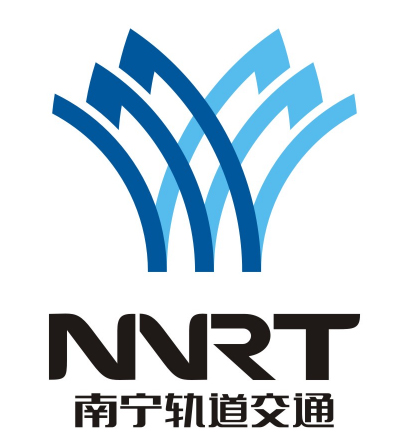 采购人：南宁轨道交通集团有限责任公司供应商：签订地点：广西南宁市           签订日期：2020年  月  日合 同 正 文甲方：南宁轨道交通集团有限责任公司乙方：根据南宁轨道交通集团2020年控制中心电动汽车充电桩采购项目比选结果，甲方接受乙方对本项目的比选，甲、乙双方同意签署本合同（以下简称合同）。项目内容1.1 货物名称：详见合同附件中南宁轨道交通集团2020年控制中心电动汽车充电桩采购项目报价表1.2 数量（单位）：详见合同附件中南宁轨道交通集团2020年控制中心电动汽车充电桩采购项目报价表1.3 品牌、型号、规格、配置及技术参数：详见合同附件中南宁轨道交通集团2020年控制中心电动汽车充电桩采购项目报价表（技术资料表与澄清函不一致时，以澄清函为准）。合同价格2.1本合同费用为总价包干，如乙方的采购项目报价表中项目有错漏，风险由乙方承担，总价不作调整。本合同不含税价为（大写）人民币：　　　　　　（￥　　　　　元），税率：，含税价为（大写）人民币：　　　　　　（￥　　　　　元）；交货要求3.1交货期：自合同签订之日起，30个日历天内交货，并入场安装。3.2地点：南宁市云景路69号3.4乙方必须按报价文件承诺的技术参数、性能要求、质量标准等向甲方提供全新、完整、未经使用的货物。3.5 不管最终选用何种样式，合同价格不变，比选发起不另行增加任何费用，由比选申请人自行承担。3.6甲方有权请第三方检测机构对乙方提供的货物进行检验、检测。第三方检测机构检验、检测合格的，由甲方支付检验、检测费用；不合格的，由此产生的相关费用由乙方承担。施工要求4.1工期：60个日历天（含交货期30天及安装期30天）。4.2为了保证工期，施工之前，乙方编制好合理可行的施工进度计划，施工时，将实际施工进度与计划施工进度进行跟踪比较，检查是否有偏差，若有偏差，应及时采取措施进行纠偏，以保证整个项目的总体工期。4.3乙方必须服从甲方现场负责人的指挥安排,根据甲方要求做好施工计划及施工安全培训，并按指定地点进行安装。4.4安装过程中的所有安全保障由乙方自行负责，包括乙方工作人员及乙方聘请的安装人员的人身安全，乙方及乙方工作人员和安装人员需严格按投标产品的安装规范要求进行安装，确保安全。如在安装过程中发生人身伤害及财产损害等事故，由乙方承担所有的经济赔偿及法律责任，如因此导致甲方对外承担赔偿责任的，甲方有权向乙方进行追偿。质量保证及售后服务5.1质量保证期：个月（自验收合格之日起）5.2质量保证期内，如乙方提供的货物在使用过程中发生质量问题，产品实行“三包”，即包退、包换、包修。5.3乙方提供的货物在质量保证期内因货物本身的质量问题发生损坏，乙方免费更换，由乙方承担所发生的全部费用。5.4在质量保证期内，乙方配合甲方处理解决货物出现的质量及安全问题并承担一切费用，所有非故意性损坏均要免费维修，因人为因素出现的故障不在免费保修范围内，但乙方也要积极帮助甲方修理，并提供优惠价格的配件和服务。5.5乙方提供的产品应保证是正常生产和销售的成熟产品，所有零配件均供应正常。为保证系统的正常使用实施方应备有足够的备件作为维修更换备用。5.6如配件将要停产，乙方应事先告知甲方将要停产的计划，使甲方有足够的时间采购所需的备品备件。5.7 在配件停产后，如甲方要求，乙方应免费向甲方提供备件的蓝图、图纸和规格。5.8 故障响应时间：重大故障恢复时间小时，一般故障恢复时间小时，若无法修复则提供同等设备替换,提供小时热线电话服务，并指定专人负责上门受理日常维护及平时协助用户方维护检测等工作。合同款支付6.1付款方式：银行转账6.2合同支付：本项目无预付款，乙方按甲方要求供货。甲方在完成货物签收后，向乙方支付30%的进度款。乙方在完成项目安装调试后，经甲方验收合格，甲方向乙方支付合同余款。本项目所有款项支付，需乙方配合甲方完成项目计量、结算等手续，并向甲方提供相应金额的增值税专用发票后，甲方在15个工作日内完成货款支付。如乙方未按约定提供足额发票的，甲方有权顺延付款时间，直至乙方补足发票之日止。6.3乙方开户行及账号：开户名：开户行：账  号：产权7.1 乙方保证所提供的货物或其任何一部分均不会侵犯任何第三方的专利权、商标权或著作权。7.2 乙方保证所交付货物的所有权完全属于乙方且无任何抵押、查封等产权瑕疵。如乙方所交付货物有产权瑕疵的，视为乙方违约，按照本合同第11.3项的约定处理。但在已经全部支付完合同款后才发现有产权瑕疵的，乙方除了支付违约金还应负担甲方由此产生的一切损失。7.3甲方永久享有乙方为本合同项下提供的产品、软件、技术资料的使用权，并无需承担任何费用。技术资料8.1 甲方向乙方提供采购货物的有关技术要求。8.2 乙方应在采购文件规定的时间向甲方提供使用货物的有关技术资料。8.3 没有甲方事先书面同意，乙方不得将甲方提供的有关合同或任何合同条文、规格、计划、图纸、样品或资料提供给与履行本合同无关的其他任何人。即使向与履行本合同有关的人员提供，也应注意保密并限于履行合同的必需范围。货物包装、发运及运输9.1 乙方应在货物发运前对其进行满足运输距离、防潮、防震、防锈和防破损装卸等要求包装，以保证货物安全运达甲方指定地点。9.2 使用说明书、质量检验证明书、保修单据、随配附件和工具以及清单一并附于货物内。9.3货物在安装完毕交付给甲方并经甲方验收合格前发生的风险均由乙方负责。安装和验收10.1 乙方将货物运达约定的交货地点，按安装施工方案要求安装完毕后，清理所产生的垃圾。甲方应在5个工作日内对进行现场验收。对不符合要求或有质量问题的货物不予签收，可立即要求退换，乙方不得拒绝和延误。10.2 乙方交货前应对产品做出全面检查和对验收文件进行整理，并列出清单，作为甲方收货验收和使用的技术条件依据，检验的结果应随货物交甲方。10.3乙方在最后成果交付甲方前，乙方放置在甲方指定场地的材料、施工机械由乙方负责看管，施工过程中施工现场人员、材料、机械安全责任由乙方全权负责。10.4 验收时乙方必须在现场，由乙方编制验收资料，验收完毕后经甲方确认验收结果报告。  违约责任11.1 甲方无正当理由拒收货物的，甲方向乙方偿付拒收合同款总值的百分之五违约金。11.2 甲方无故逾期验收或办理合同款支付手续的，甲方应按逾期付款总额每日万分之五向乙方支付违约金。11.3 乙方逾期交付货物的，乙方应按逾期交货总额每日万分之五向甲方支付违约金，由甲方从待付合同款中扣除。乙方逾期超过本合同约定交货日期十个工作日不能交货的，甲方可解除本合同。如遇国家法定节日，乙方交付期限可顺延。11.4乙方在交货后拖延工期的，每拖延一日，按交货总额万分之五向甲方支付违约金，由甲方从待付合同款中扣除。乙方拖延工期超过十个工作日的，甲方可解除本合同。如遇国家法定节日，乙方工期可顺延。11.5乙方因逾期交货或拖延工期或因其他违约行为导致甲方解除合同的，乙方应向甲方支付合同总值百分之五的违约金，如造成甲方损失超过违约金的，超出部分由乙方继续承担赔偿责任。不可抗力事件处理12.1 在合同有效期内，任何一方因不可抗力事件导致不能履行合同，则合同履行期可延长，其延长期与不可抗力影响期相同。12.2 不可抗力事件发生后，应立即通知对方，并寄送有关权威机构出具的证明。12.3 不可抗力事件延续120天以上，双方应通过友好协商，确定是否继续履行合同。诉讼13.1 双方在执行合同中所发生的一切争议，应通过协商解决。如协商不成，可向甲方所在地人民法院起诉。合同生效及其它14.1 合同经双方法定代表人或授权委托代理人签字并加盖单位公章或经公安机关登记备案的合同专用章后生效。14.2 合同执行中涉及采购资金和采购内容修改或补充的，经双方确认，并签书面补充协议方可作为主合同不可分割的一部分。14.3甲方不接受乙方在本合同履约、结算等过程中任何对外的另行授权。14.4 下述合同附件为本合同不可分割的部分并与本合同具有同等效力：1、中选通知书2、项目报价表3、服务承诺书4、成交供应商澄清函（如有请提供）5、项目实施方案6、其他与本合同相关的资料（如有请提供）14.5本合同未尽事宜，经协商一致，可签订补充协议，补充协议与本合同具有同等法律效力。14.6本合同一共壹拾份。正本一式贰份，甲乙双方各执一份；副本捌份，甲方执柒份，乙方执壹份，合同副本具有同等法律效力。甲方：南宁轨道交通集团有限责任公司   乙方：地址：南宁市青秀区云景路69号        地址：法定代表人或授权人:                  法定代表人或授权人：电话：                               电话：传真：                               传真：邮政编码：                           邮政编码：项号内容规定1项目编号2项目名称南宁轨道交通集团2020年控制中心电动汽车充电桩采购项目3项目内容电动汽车充电桩及配套设备4交货期限中选通知书发出后，60日内完成交付使用。5上限控制价人民币421883元（含税）6比选申请人资质和合格条件要求供应商须具有中华人民共和国境内注册登记的国内独立企业法人资格，持有合法有效的企业法人营业执照，其经营范围包括：电器设备、机电设备之一即可（须提供复印件并加盖单位公章）；供应商须提供组织机构代码证（须提供复印件并加盖单位公章，如已办理三证合一则不需提供）。供应商须提供税务登记证（须提供复印件并加盖单位公章，如已办理三证合一则不需提供）。本次比选不接受联合体报价，母、子公司只允许其中一家公司参与比选申请；同一法人代表，只接受一家参与比选申请；不接受厂家比选申请。7申请比选报价比选申请人必须对比选项目中的所有内容作完整唯一的报价。8比选有效期90天（从比选截止日期之日算起）9比选申请文件份数比选申请文件壹正肆副，及电子版文件壹份。10比选申请文件递交截止时间及地点截止时间：2020年12月29日上午9:00（北京时间）递交地点：广西壮族自治区南宁市青秀区云景路69号南宁轨道交通集团有限责任公司A2楼104室联系人：钟嘉荣 联系电话：233282411比选时间及地点时间：2020年12月29日上午9:00（北京时间）地点：广西壮族自治区南宁市青秀区云景路69号南宁轨道交通集团有限责任公司A2楼104室12比选文件答疑提出问题的截止时间： 2020年12月21日下午17：30时前；提出问题的方式：书面（加盖法人单位公章）为准；书面澄清的时间： 2020年12月25日下午18：00时前；13评比办法依据综合评分法，本项目评分后推荐中选候选供应商，评审委员会按照得分由高到低顺序排列。得分相同的，按比选报价由低到高顺序排列，得分且比选报价相同的，由评委抽签确定。若排名第一的中选候选供应商自愿放弃资格或由于不可抗力的原因不能按合同规定履约的，则排名第二的中选候选供应商可以被确认为中选人，也可以重新组织比选。14其他事项中选单位如因自身原因放弃中选资格，比选发起人有权将其列入不良行为记录名单、一年内禁止其参加比选发起人的任何采购活动。本项目无履约保证金、比选保证金及质保金等费用。序号货物名称参考品牌比选人要求的规格/型号及详细技术参数比选申请人提供的品牌比选申请人提供的规格/型号及详细技术参数单位数量偏离情况备注序号姓名工种联系电话持有证件备注项目负责人、电工、厂家技术员或施工人员等电工证、厂家技术员证明持有证件复印件另附页（原件备查）序号货物名称参考品牌比选人要求的规格/型号及详细技术参数比选人要求的规格/型号及详细技术参数比选申请人提供的品牌比选申请人提供的规格/型号及详细技术参数单位数量单价（元）合价（元）备注160KW单枪直流充电桩科士达盛弘永联输入电压（V）:AC380V±15%、频率（Hz）:45-65Hz、输出电压（V）:200-750V、输出电流（A）:0-80A、功率因数:≥0.99（满载）、整机效率:≥94%（满载）、均流不平衡度:≤±5%、软启动时间:3-8s、稳压精度:≤±0.5%、稳流精度:≤±1%、纹波系数（有效值）:≤±0.5%、设备待机功耗:<50W、噪声:Ⅱ级、冷却方式:智能风冷、电能表精度:不低于1.0级、工作温度:-20℃～50℃、防护等级:IP54、相对湿度:＜95%、海拔高度:＜2000m、尺寸（mm）:≤800（W）*500（D）*1250（H）；充电枪接口:国标九芯、充电枪数量:单枪、显示功能:电压显示、电流显示、电量显示、状态指示、计费方式:采用非接触式IC卡或微信扫码、充电方式:自动充满、按金额、按电量、按时间、通讯方式:以太网；★主要功能:1）人机界面友好，可视化操作、多种信息显示、提示信息、IC卡信息、充电相关信息；2）支付方式多样，可通过IC卡、微信等方式支付，并保证满足南宁轨道交通集团员工卡刷卡支付的需求；3）安全性高：工业级设计，温度适应性好，使用时间长，防护等级IP54.具备过压保护、欠压保护、过载保护、短路保护、过流保护、 漏电保护、接地保护、过温保护 、防雷保护 ，确保设备运行安全可靠；4）满足多种充电模式：自动充满、按电量、按金额、按时间。输入电压（V）:AC380V±15%、频率（Hz）:45-65Hz、输出电压（V）:200-750V、输出电流（A）:0-80A、功率因数:≥0.99（满载）、整机效率:≥94%（满载）、均流不平衡度:≤±5%、软启动时间:3-8s、稳压精度:≤±0.5%、稳流精度:≤±1%、纹波系数（有效值）:≤±0.5%、设备待机功耗:<50W、噪声:Ⅱ级、冷却方式:智能风冷、电能表精度:不低于1.0级、工作温度:-20℃～50℃、防护等级:IP54、相对湿度:＜95%、海拔高度:＜2000m、尺寸（mm）:≤800（W）*500（D）*1250（H）；充电枪接口:国标九芯、充电枪数量:单枪、显示功能:电压显示、电流显示、电量显示、状态指示、计费方式:采用非接触式IC卡或微信扫码、充电方式:自动充满、按金额、按电量、按时间、通讯方式:以太网；★主要功能:1）人机界面友好，可视化操作、多种信息显示、提示信息、IC卡信息、充电相关信息；2）支付方式多样，可通过IC卡、微信等方式支付，并保证满足南宁轨道交通集团员工卡刷卡支付的需求；3）安全性高：工业级设计，温度适应性好，使用时间长，防护等级IP54.具备过压保护、欠压保护、过载保护、短路保护、过流保护、 漏电保护、接地保护、过温保护 、防雷保护 ，确保设备运行安全可靠；4）满足多种充电模式：自动充满、按电量、按金额、按时间。台127KW交流充电桩科士达 盛弘 永联输入电压（V）:AC220V±15%、输出电压（V）:AC220V±15%、输出电流（A）:32A、频率（Hz）:45-65Hz、单相有功电能表:精度1.0级、防护等级：IP54、工作温度：-20℃~50℃、相对湿度：＜95%、海拔高度：＜2000m、可靠性：输入过压、欠压、漏电保护及限流等保护功能；充电枪接口:国标七芯、充电枪数量：单枪、安装方式：立柱、计费方式：采用非接触式IC卡或微信扫码、充电方式：自动充满、按金额、按电量、按时间、通讯方式：以太网；★主要功能：1）人机界面友好，可视化操作、多种信息显示、提示信息、IC卡信息、充电相关信息；2）支付方式多样，电能采集系统和费用计算系统提供准确消费数据，可通过IC卡、微信等方式支付，并保证满足南宁轨道交通集团员工卡刷卡支付的需求；3）安全性高：工业级设计，温度适应性好，使用时间长，防护等级IP54.具备过压保护、欠压保护、过载保护、短路保护、开路保护、 漏电保护、接地保护、过温保护 、防雷保护 ，确保设备运行安全可靠；4）满足多种充电模式：自动充满、按电量、按金额、按时间。输入电压（V）:AC220V±15%、输出电压（V）:AC220V±15%、输出电流（A）:32A、频率（Hz）:45-65Hz、单相有功电能表:精度1.0级、防护等级：IP54、工作温度：-20℃~50℃、相对湿度：＜95%、海拔高度：＜2000m、可靠性：输入过压、欠压、漏电保护及限流等保护功能；充电枪接口:国标七芯、充电枪数量：单枪、安装方式：立柱、计费方式：采用非接触式IC卡或微信扫码、充电方式：自动充满、按金额、按电量、按时间、通讯方式：以太网；★主要功能：1）人机界面友好，可视化操作、多种信息显示、提示信息、IC卡信息、充电相关信息；2）支付方式多样，电能采集系统和费用计算系统提供准确消费数据，可通过IC卡、微信等方式支付，并保证满足南宁轨道交通集团员工卡刷卡支付的需求；3）安全性高：工业级设计，温度适应性好，使用时间长，防护等级IP54.具备过压保护、欠压保护、过载保护、短路保护、开路保护、 漏电保护、接地保护、过温保护 、防雷保护 ，确保设备运行安全可靠；4）满足多种充电模式：自动充满、按电量、按金额、按时间。台93电动车充电站综合运营管理系统科士达 盛弘 永联★充电操作方式：支持多种方式的充电操作，支持通过刷卡方式、扫码充电、VIN码充电（需要车辆厂家支持此功能）等方式进行充电控制。充电监控需求：监控每个充电桩的工作状态，包括充电枪状态、电池容量、充电回路的电压、电流，实现场站所有充电设施监控，实现按权限监控单站充电设施。计费系统需求：计费系统应具有完善的收费管理、账务管理以及统计、查询、汇总、分析等功能。收费支付方式：包含刷卡和扫码进行操作。应支持充电站位置查询与导航、充电桩状态查询，充电历史记录查询、订单查询与充电过程监控等功能。★其他：为确保系统和设备的无缝连接，避免后续其它问题，设备同等性能条件下的优先选择具备自主开发充电智能监控系统的设备厂家；具备与南宁轨道公司现有员工卡系统无缝对接功能。★充电操作方式：支持多种方式的充电操作，支持通过刷卡方式、扫码充电、VIN码充电（需要车辆厂家支持此功能）等方式进行充电控制。充电监控需求：监控每个充电桩的工作状态，包括充电枪状态、电池容量、充电回路的电压、电流，实现场站所有充电设施监控，实现按权限监控单站充电设施。计费系统需求：计费系统应具有完善的收费管理、账务管理以及统计、查询、汇总、分析等功能。收费支付方式：包含刷卡和扫码进行操作。应支持充电站位置查询与导航、充电桩状态查询，充电历史记录查询、订单查询与充电过程监控等功能。★其他：为确保系统和设备的无缝连接，避免后续其它问题，设备同等性能条件下的优先选择具备自主开发充电智能监控系统的设备厂家；具备与南宁轨道公司现有员工卡系统无缝对接功能。套14服务器联想戴尔惠普规格：1U机架式服务器。处理器：本次配置单路英特尔至强E-2124G 4核 3.4GHz处理器、内存：8GB ECC-UDIMM 2666 DDR4 内存，≥4条扩展插槽，≥64GB内存扩展、★硬盘：配置2块3.5寸1TB SATA企业级硬盘，可选支持≥4个3.5寸硬盘扩展机型；支持内置1个M.2、RAID功能：板载RAID121i SATA阵列卡，提供raid 0/1/5/10/50、网卡：配置≥2个千兆以太网控制器，1个独享的管理端口、工作温度：支持ASHARE A4标准，服务器工作温度最高支持45度、配件：免工具滑动导轨套件、电源：电源输出功率≥300W电源、冷却系统：配置4个冗余（N+1）热插拔系统风扇、正版系统Windows server 2016；服务器管理：提供针对处理器，内存，内部存储，风扇，电源，阵列卡等关键部件的故障预报警机制；提供针对处理器，内存插槽，风扇，电源，CPU板的LED故障报警指示灯；配置远程管理模块和独立远程管理网口，支持通过浏览器访问带外管理界面，可以收集和查看硬件资产信息、系统日志和诊断信息，监控服务器系统运行状态、健康情况和性能信息。★能源管理工具：提供同品牌能源管理软件，可对数据中心内同一品牌的塔式、机架、刀片服务器以及超融合节点等提供实时电源能耗、健康状况以及温度等的监控和分析，可查看和控制服务器散热，可提供优化的能源方案。同品牌系统管理软件：中文管理界面，要求提供以下功能：1)实时监控管理：实时监控服务器用电情况，监控捕捉操作系统挂起时的视频显示内容，设置事件日志转发和自动通报；提供符合 CIM、IPMI v2.0、SNMP v3、DCMI v1.5、Redfish 标准的 REST API。2)移动APP管理：提供可支持Android和 IOS的移动APP，通过APP可以集中监控查看设备的状态、审计日志和报警信息，以及执行设备电源开关动作等。3)异构设备管理：可实现自动发现、清点、跟踪、监控和数据中心内同一品牌的服务器、刀片中心及交换机；可集中查看从受管节点生成的所有事件和警报，并可使用call home功能对警报进行远程报修。4)与主流平台集成：提供微码升级时虚拟化业务不中断功能；提供向上集成统一管理功能，可与VMware vCenter和Microsoft System Center集成，由vCenter、MSC直接管理硬件。安全：1)为确保底层系统安全，配置经过国家相关部门认证的TCM（Trusted Cryptographic Module）可信加密模块；2)支持安全管理平台，控制台支持实时显示客户端的状态，支持多种虚拟化平台的同台管理，既在同一套管理平台上同时支持如Vmware，华为、华三、锐捷，微软等不同虚拟化平台虚拟机安全管理，客户端支持将扫描检测到的未知文件上报到管理控制台通过云引擎进行分析判断，同时对终端威胁情报进行全网共享。★服务：提供原厂3年7x24x4售后支持服务，提供原厂基础安装服务；规格：1U机架式服务器。处理器：本次配置单路英特尔至强E-2124G 4核 3.4GHz处理器、内存：8GB ECC-UDIMM 2666 DDR4 内存，≥4条扩展插槽，≥64GB内存扩展、★硬盘：配置2块3.5寸1TB SATA企业级硬盘，可选支持≥4个3.5寸硬盘扩展机型；支持内置1个M.2、RAID功能：板载RAID121i SATA阵列卡，提供raid 0/1/5/10/50、网卡：配置≥2个千兆以太网控制器，1个独享的管理端口、工作温度：支持ASHARE A4标准，服务器工作温度最高支持45度、配件：免工具滑动导轨套件、电源：电源输出功率≥300W电源、冷却系统：配置4个冗余（N+1）热插拔系统风扇、正版系统Windows server 2016；服务器管理：提供针对处理器，内存，内部存储，风扇，电源，阵列卡等关键部件的故障预报警机制；提供针对处理器，内存插槽，风扇，电源，CPU板的LED故障报警指示灯；配置远程管理模块和独立远程管理网口，支持通过浏览器访问带外管理界面，可以收集和查看硬件资产信息、系统日志和诊断信息，监控服务器系统运行状态、健康情况和性能信息。★能源管理工具：提供同品牌能源管理软件，可对数据中心内同一品牌的塔式、机架、刀片服务器以及超融合节点等提供实时电源能耗、健康状况以及温度等的监控和分析，可查看和控制服务器散热，可提供优化的能源方案。同品牌系统管理软件：中文管理界面，要求提供以下功能：1)实时监控管理：实时监控服务器用电情况，监控捕捉操作系统挂起时的视频显示内容，设置事件日志转发和自动通报；提供符合 CIM、IPMI v2.0、SNMP v3、DCMI v1.5、Redfish 标准的 REST API。2)移动APP管理：提供可支持Android和 IOS的移动APP，通过APP可以集中监控查看设备的状态、审计日志和报警信息，以及执行设备电源开关动作等。3)异构设备管理：可实现自动发现、清点、跟踪、监控和数据中心内同一品牌的服务器、刀片中心及交换机；可集中查看从受管节点生成的所有事件和警报，并可使用call home功能对警报进行远程报修。4)与主流平台集成：提供微码升级时虚拟化业务不中断功能；提供向上集成统一管理功能，可与VMware vCenter和Microsoft System Center集成，由vCenter、MSC直接管理硬件。安全：1)为确保底层系统安全，配置经过国家相关部门认证的TCM（Trusted Cryptographic Module）可信加密模块；2)支持安全管理平台，控制台支持实时显示客户端的状态，支持多种虚拟化平台的同台管理，既在同一套管理平台上同时支持如Vmware，华为、华三、锐捷，微软等不同虚拟化平台虚拟机安全管理，客户端支持将扫描检测到的未知文件上报到管理控制台通过云引擎进行分析判断，同时对终端威胁情报进行全网共享。★服务：提供原厂3年7x24x4售后支持服务，提供原厂基础安装服务；台15合智能双舱摄像机大华海康威视天地伟业一体化设计，通道1和通道2均具有≥400万像素 CMOS传感器，视频输出图像清晰流畅，满足星光级监控需求。动态范围≥120dB，最低照度彩色≤0.0002 lx，黑白≤0.0001 lx。通道1和通道2在≥2560*1440@25fps下，清晰度均≥1400TVL。★内置≥1 颗GPU芯片、≥1个图像传感器、≥1个镜头、靶面尺寸为≥1/ 1.8 英寸。支持H.265/H.264/MJPEG视频压缩标准，自带白光灯，补光距离≥50米。具有数字降噪功能，能通过菜单设置功能开启/关闭、降噪等级可调。支持人脸区域自动曝光功能，可根据外部不同场景和光照变化自动调节人脸区域曝光参数。支持本地SD卡存储，支持≥128G，信噪比≥60dB。支持侧脸过滤功能，可过滤与设备镜头呈上下、左右角度达到预设值的人脸，支持捕获、识别新能源汽车专用号牌。可通过IE 浏览器设置人脸自动曝光的参考亮度、最短持续时间和人脸过滤时间，可实时上传报警信息、报警图片、行人、非机动车及机动车的抓拍图片。★内置≥1个镜头均可支持自动变焦、自动聚焦、自动调节光圈，且变焦过程中不虚焦，可通过IE浏览器开启/关闭人脸建模后删除原始人脸图片功能，当开启人脸建模后删除原始人脸图片功能时，可对选定的原始人脸图片进行人脸库建模，当建模完成后将删除选定的原始人脸图片，原始人脸图片将不能再显示、查看。可设置7ｘ24 小时录像或自定义录像计划，支持背光补偿功能。支持识别人脸性别，支持批量导入人脸库，支持人脸库人脸图片信息更改，支持对历史抓拍人脸图片进行检索与导出。支持人脸抓拍、人体检测、人脸人体检测三种模式，支持对行人目标的正面、背面进行检测、跟踪、抓拍并实时上报，上报时间延时不超过3秒。★白天天气晴朗无遮挡，环境照度不小于10000 lx，在距离设备水平方向≥160米处，行人以≥1m/s的速度做与设备垂直方向的直线运动，此时设备可对行人进行跟踪并识别行人的人体轮廓，可支持对镜头前盖玻璃进行加热，去除玻璃上的冰状和水状附着物。★通道1和通道2均可对行人、非机动车进行检测、跟踪、抓拍及进行抓拍图片的存储，均可在监视图像和抓拍图片上叠加目标跟踪框、行进轨迹和行进方向，可通过IE浏览器设置抓拍图片的筛选方式为通过人脸抓拍模式下的抓拍阈值设定，具备目标唯一识别功能，通道1和通道2分别实时显示能够唯一识别行人、机动车及非机动车的ID号。可同时检测监控场景内出现的≥300张人脸图片，可对出现在监控场景内的两眼瞳距不小于19像素的人脸进行检测，并叠加目标提示框。可通过IE 浏览器添加、删除用户，可为不同用户添加不同的访问权限。开启匿名登录功能，不输入用户名和密码可预览视频图像，可通过IE 浏览器设置≥5 个场景模式自动切换定时时间段。支持防护等级≥IP66、≥IK10防暴等级，设备在-30℃～60℃温度范围内变化时,可保持正常工作。一体化设计，通道1和通道2均具有≥400万像素 CMOS传感器，视频输出图像清晰流畅，满足星光级监控需求。动态范围≥120dB，最低照度彩色≤0.0002 lx，黑白≤0.0001 lx。通道1和通道2在≥2560*1440@25fps下，清晰度均≥1400TVL。★内置≥1 颗GPU芯片、≥1个图像传感器、≥1个镜头、靶面尺寸为≥1/ 1.8 英寸。支持H.265/H.264/MJPEG视频压缩标准，自带白光灯，补光距离≥50米。具有数字降噪功能，能通过菜单设置功能开启/关闭、降噪等级可调。支持人脸区域自动曝光功能，可根据外部不同场景和光照变化自动调节人脸区域曝光参数。支持本地SD卡存储，支持≥128G，信噪比≥60dB。支持侧脸过滤功能，可过滤与设备镜头呈上下、左右角度达到预设值的人脸，支持捕获、识别新能源汽车专用号牌。可通过IE 浏览器设置人脸自动曝光的参考亮度、最短持续时间和人脸过滤时间，可实时上传报警信息、报警图片、行人、非机动车及机动车的抓拍图片。★内置≥1个镜头均可支持自动变焦、自动聚焦、自动调节光圈，且变焦过程中不虚焦，可通过IE浏览器开启/关闭人脸建模后删除原始人脸图片功能，当开启人脸建模后删除原始人脸图片功能时，可对选定的原始人脸图片进行人脸库建模，当建模完成后将删除选定的原始人脸图片，原始人脸图片将不能再显示、查看。可设置7ｘ24 小时录像或自定义录像计划，支持背光补偿功能。支持识别人脸性别，支持批量导入人脸库，支持人脸库人脸图片信息更改，支持对历史抓拍人脸图片进行检索与导出。支持人脸抓拍、人体检测、人脸人体检测三种模式，支持对行人目标的正面、背面进行检测、跟踪、抓拍并实时上报，上报时间延时不超过3秒。★白天天气晴朗无遮挡，环境照度不小于10000 lx，在距离设备水平方向≥160米处，行人以≥1m/s的速度做与设备垂直方向的直线运动，此时设备可对行人进行跟踪并识别行人的人体轮廓，可支持对镜头前盖玻璃进行加热，去除玻璃上的冰状和水状附着物。★通道1和通道2均可对行人、非机动车进行检测、跟踪、抓拍及进行抓拍图片的存储，均可在监视图像和抓拍图片上叠加目标跟踪框、行进轨迹和行进方向，可通过IE浏览器设置抓拍图片的筛选方式为通过人脸抓拍模式下的抓拍阈值设定，具备目标唯一识别功能，通道1和通道2分别实时显示能够唯一识别行人、机动车及非机动车的ID号。可同时检测监控场景内出现的≥300张人脸图片，可对出现在监控场景内的两眼瞳距不小于19像素的人脸进行检测，并叠加目标提示框。可通过IE 浏览器添加、删除用户，可为不同用户添加不同的访问权限。开启匿名登录功能，不输入用户名和密码可预览视频图像，可通过IE 浏览器设置≥5 个场景模式自动切换定时时间段。支持防护等级≥IP66、≥IK10防暴等级，设备在-30℃～60℃温度范围内变化时,可保持正常工作。台16全彩全景枪球智能一体机大华海康威视天地伟业采用一体化设计，由枪机、球机构成，全景通道靶面尺寸≥1/1.8英寸，满足大场景监控，细节精准抓拍，充分满足多场景高清视频监控需求。主码流分辨率与帧率不小于2560×1440、30帧/秒，支持最低照度彩色≤0.0002lx，黑白≤0.0001lx，细节镜头光学变倍≥23倍。★设备可输出不小于两路视频图像（≥1路全景视频图像、≥1路细节视频图像），内置≥1颗GPU芯片，在彩色模式下，当照度降低至一定值时，设备可自动开启白光灯补光，设备在日间、夜间均可输出彩色视频图像。支持水平手控速度不小于550°/S，垂直速度不小于120°/S，水平旋转范围为360°连续旋转，垂直旋转范围为-15°～90°。★支持镜头前盖玻璃加热功能，可对镜头前盖玻璃进行加热，去除玻璃上的冰状和水状附着物，具备智能分析抗干扰功能，当篮球、小狗、树叶等非人或车辆目标经过检测区域时不会触发报警。支持区域遮盖功能，支持设置不少于24个不规则四边形区域，可设置不同颜色。支持采用H.265、H.264视频编码标准，H.264编码支持Baseline/Main/High Profile。★支持快捷配置功能，可在预览画面开启或关闭快捷配置页面，可对曝光参数、OSD、智能资源分配模式等参数进行配置，并可一键恢复为默认设置，支持循环跟踪功能，当全景视频图像中有多个目标触发报警事件后，细节视频图像可联动对多个目标循环跟踪。视频输出支持≥2560×1440@25fps，分辨力不小于1400TVL，红外距离≥150米。★支持定位联动功能，可自动标定全景视频图像与细节视频图像，使通过客户端软件或IE浏览器在全景视频图像中点击或框选任意区域后，在细节视频图像旋转角度范围允许的条件下，可将该区域处于细节视频图像中央，标定点数量不少于4个，且标定用时不大于1.2s。支持智能红外、透雾、强光抑制、电子防抖、数字降噪、防红外过曝功能。支持区域入侵、越界入侵、徘徊、物品移除、物品遗留、人员聚集、停车、快速移动，并联动报警。支持图片合成功能，报警事件触发后，设备可联动全景视频图像与细节视频图像进行抓图，并将两张报警图片合成。具备较好的防护性能环境适应性，支持≥IP66，6kV防浪涌，工作温度范围可达-30℃～65℃。具备较好的电源适应性，电压在DC36V±25%范围内变化时，设备可正常工作。采用一体化设计，由枪机、球机构成，全景通道靶面尺寸≥1/1.8英寸，满足大场景监控，细节精准抓拍，充分满足多场景高清视频监控需求。主码流分辨率与帧率不小于2560×1440、30帧/秒，支持最低照度彩色≤0.0002lx，黑白≤0.0001lx，细节镜头光学变倍≥23倍。★设备可输出不小于两路视频图像（≥1路全景视频图像、≥1路细节视频图像），内置≥1颗GPU芯片，在彩色模式下，当照度降低至一定值时，设备可自动开启白光灯补光，设备在日间、夜间均可输出彩色视频图像。支持水平手控速度不小于550°/S，垂直速度不小于120°/S，水平旋转范围为360°连续旋转，垂直旋转范围为-15°～90°。★支持镜头前盖玻璃加热功能，可对镜头前盖玻璃进行加热，去除玻璃上的冰状和水状附着物，具备智能分析抗干扰功能，当篮球、小狗、树叶等非人或车辆目标经过检测区域时不会触发报警。支持区域遮盖功能，支持设置不少于24个不规则四边形区域，可设置不同颜色。支持采用H.265、H.264视频编码标准，H.264编码支持Baseline/Main/High Profile。★支持快捷配置功能，可在预览画面开启或关闭快捷配置页面，可对曝光参数、OSD、智能资源分配模式等参数进行配置，并可一键恢复为默认设置，支持循环跟踪功能，当全景视频图像中有多个目标触发报警事件后，细节视频图像可联动对多个目标循环跟踪。视频输出支持≥2560×1440@25fps，分辨力不小于1400TVL，红外距离≥150米。★支持定位联动功能，可自动标定全景视频图像与细节视频图像，使通过客户端软件或IE浏览器在全景视频图像中点击或框选任意区域后，在细节视频图像旋转角度范围允许的条件下，可将该区域处于细节视频图像中央，标定点数量不少于4个，且标定用时不大于1.2s。支持智能红外、透雾、强光抑制、电子防抖、数字降噪、防红外过曝功能。支持区域入侵、越界入侵、徘徊、物品移除、物品遗留、人员聚集、停车、快速移动，并联动报警。支持图片合成功能，报警事件触发后，设备可联动全景视频图像与细节视频图像进行抓图，并将两张报警图片合成。具备较好的防护性能环境适应性，支持≥IP66，6kV防浪涌，工作温度范围可达-30℃～65℃。具备较好的电源适应性，电压在DC36V±25%范围内变化时，设备可正常工作。台17交换机华为H3C神州数码交换容量≥336Gbps、包转发率≥50Mpps、24个千兆电口，4个千兆SFP、支持MAC地址≥16K、支持ARP表项≥2K、支持4K个VLAN，支持Voice VLAN，基于端口的VLAN，基于MAC的VLAN，基于协议的VLAN、支持VLAN内端口隔离、支持Smart link、支持端口聚合，每个聚合组至少8个端口；支持跨设备链路聚合、支持RIP、RIPng、OSPF、OSPFv3路由协议。交换容量≥336Gbps、包转发率≥50Mpps、24个千兆电口，4个千兆SFP、支持MAC地址≥16K、支持ARP表项≥2K、支持4K个VLAN，支持Voice VLAN，基于端口的VLAN，基于MAC的VLAN，基于协议的VLAN、支持VLAN内端口隔离、支持Smart link、支持端口聚合，每个聚合组至少8个端口；支持跨设备链路聚合、支持RIP、RIPng、OSPF、OSPFv3路由协议。台28室外光纤上海天诚华宏通信威普达结构：中心束管式，松套管；光纤：单模；芯数：8条；允许拉伸力(N)：≥600；光缆外护材料：聚乙烯（PE）；结构：中心束管式，松套管；光纤：单模；芯数：8条；允许拉伸力(N)：≥600；光缆外护材料：聚乙烯（PE）；米4509千兆光模块华为慧谷TP-LINK光模块-eSFP-GE-单模模块(1310nm,10km,LC)光模块-eSFP-GE-单模模块(1310nm,10km,LC)个210交流主动力电缆精工桂林国际纵览★低压电缆YJV-4*150+1*70、★国标、绝缘电压等级1kV、绝缘电阻≥10MΩ、扁平试验（压至1/2)：无破裂；落锤试验（1Kg/1m):不破裂、拉伸强度≥24MPa;弯曲强度≥27MPa;弯曲单性模量≥930MPa;摩擦系数＜0.35;含氧指数≥2.7；外观质量：平整、无气孔、色匀；导体表面质量：光滑、无油污、无毛刺；线芯满足分色要求★低压电缆YJV-4*150+1*70、★国标、绝缘电压等级1kV、绝缘电阻≥10MΩ、扁平试验（压至1/2)：无破裂；落锤试验（1Kg/1m):不破裂、拉伸强度≥24MPa;弯曲强度≥27MPa;弯曲单性模量≥930MPa;摩擦系数＜0.35;含氧指数≥2.7；外观质量：平整、无气孔、色匀；导体表面质量：光滑、无油污、无毛刺；线芯满足分色要求米2501160KW充电桩电缆精工桂林国际纵览★低压电缆YJV-4*50+1*25、★国标、绝缘电压等级1kV、绝缘电阻≥10MΩ、扁平试验（压至1/2)：无破裂；落锤试验（1Kg/1m):不破裂、拉伸强度≥24MPa;弯曲强度≥27MPa;弯曲单性模量≥930MPa;摩擦系数＜0.35;含氧指数≥2.7；外观质量：平整、无气孔、色匀；导体表面质量：光滑、无油污、无毛刺；线芯满足分色要求★低压电缆YJV-4*50+1*25、★国标、绝缘电压等级1kV、绝缘电阻≥10MΩ、扁平试验（压至1/2)：无破裂；落锤试验（1Kg/1m):不破裂、拉伸强度≥24MPa;弯曲强度≥27MPa;弯曲单性模量≥930MPa;摩擦系数＜0.35;含氧指数≥2.7；外观质量：平整、无气孔、色匀；导体表面质量：光滑、无油污、无毛刺；线芯满足分色要求米40127KW交流桩电缆精工桂林国际纵览★低压电缆YJV-3*6、★国标、绝缘电压等级1kV、绝缘电阻≥10MΩ、扁平试验（压至1/2)：无破裂；落锤试验（1Kg/1m):不破裂、拉伸强度≥24MPa;弯曲强度≥27MPa;弯曲单性模量≥930MPa;摩擦系数＜0.35;含氧指数≥2.7；外观质量：平整、无气孔、色匀；导体表面质量：光滑、无油污、无毛刺；线芯满足分色要求★低压电缆YJV-3*6、★国标、绝缘电压等级1kV、绝缘电阻≥10MΩ、扁平试验（压至1/2)：无破裂；落锤试验（1Kg/1m):不破裂、拉伸强度≥24MPa;弯曲强度≥27MPa;弯曲单性模量≥930MPa;摩擦系数＜0.35;含氧指数≥2.7；外观质量：平整、无气孔、色匀；导体表面质量：光滑、无油污、无毛刺；线芯满足分色要求米19013膜结构车棚定制★外帐材质：PTFE/PVC、★结构：7字樑结构、抗压强度：300%以上、颜色：乳白色、支架材料：膜结构专用钢、防火等级：达到B1、DIN102等级、适应温度：-40至120摄氏度★外帐材质：PTFE/PVC、★结构：7字樑结构、抗压强度：300%以上、颜色：乳白色、支架材料：膜结构专用钢、防火等级：达到B1、DIN102等级、适应温度：-40至120摄氏度平方米184.814桥架定制低压电缆桥架：材质：镀锌钢、规格：宽500*高150*厚1.5mm低压电缆桥架：材质：镀锌钢、规格：宽500*高150*厚1.5mm米20015配电柜定制不锈钢柜体尺寸（宽*深*高）1000*1500*600mm；输入断路器：400A/4P，通过铜牌相连，配置B级防雷；输出断路器：200A/4P，后端输出与输入侧维护旁路输出通过铜牌相连，配置C级防雷；输出断路器：9*40A/4P 支路分配开关，后端输出与输入侧维护旁路输出通过铜牌相连，配置C级防雷；落地式配电柜。不锈钢柜体尺寸（宽*深*高）1000*1500*600mm；输入断路器：400A/4P，通过铜牌相连，配置B级防雷；输出断路器：200A/4P，后端输出与输入侧维护旁路输出通过铜牌相连，配置C级防雷；输出断路器：9*40A/4P 支路分配开关，后端输出与输入侧维护旁路输出通过铜牌相连，配置C级防雷；落地式配电柜。台116辅材及安装调试费用定制电缆保护管、地面的开挖及恢复等辅材；光纤熔接、电缆的铺设、充电桩、车棚基础施工、服务器及监控设备的安装、调试等费用电缆保护管、地面的开挖及恢复等辅材；光纤熔接、电缆的铺设、充电桩、车棚基础施工、服务器及监控设备的安装、调试等费用项1不含税合计金额不含税合计金额不含税合计金额不含税合计金额税金税金税金税金含税总计金额含税总计金额含税总计金额含税总计金额序号设备名称技术与规格参数配置参考品牌单位数量160KW单枪直流充电桩输入电压（V）:AC380V±15%、频率（Hz）:45-65Hz、输出电压（V）:200-750V、输出电流（A）:0-80A、功率因数:≥0.99（满载）、整机效率:≥94%（满载）、均流不平衡度:≤±5%、软启动时间:3-8s、稳压精度:≤±0.5%、稳流精度:≤±1%、纹波系数（有效值）:≤±0.5%、设备待机功耗:<50W、噪声:Ⅱ级、冷却方式:智能风冷、电能表精度:不低于1.0级、工作温度:-20℃～50℃、防护等级:IP54、相对湿度:＜95%、海拔高度:＜2000m、尺寸（mm）:≤800（W）*500（D）*1250（H）；充电枪接口:国标九芯、充电枪数量:单枪、显示功能:电压显示、电流显示、电量显示、状态指示、计费方式:采用非接触式IC卡或微信扫码、充电方式:自动充满、按金额、按电量、按时间、通讯方式:以太网；★主要功能:1）人机界面友好，可视化操作、多种信息显示、提示信息、IC卡信息、充电相关信息；2）支付方式多样，可通过IC卡、微信等方式支付，并保证满足南宁轨道交通集团员工卡刷卡支付的需求；3）安全性高：工业级设计，温度适应性好，使用时间长，防护等级IP54.具备过压保护、欠压保护、过载保护、短路保护、过流保护、 漏电保护、接地保护、过温保护 、防雷保护 ，确保设备运行安全可靠；4）满足多种充电模式：自动充满、按电量、按金额、按时间。科士达 盛弘 永联台127KW交流充电桩输入电压（V）:AC220V±15%、输出电压（V）:AC220V±15%、输出电流（A）:32A、频率（Hz）:45-65Hz、单相有功电能表:精度1.0级、防护等级：IP54、工作温度：-20℃~50℃、相对湿度：＜95%、海拔高度：＜2000m、可靠性：输入过压、欠压、漏电保护及限流等保护功能；充电枪接口:国标七芯、充电枪数量：单枪、安装方式：立柱、计费方式：采用非接触式IC卡或微信扫码、充电方式：自动充满、按金额、按电量、按时间、通讯方式：以太网；★主要功能：1）人机界面友好，可视化操作、多种信息显示、提示信息、IC卡信息、充电相关信息；2）支付方式多样，电能采集系统和费用计算系统提供准确消费数据，可通过IC卡、微信等方式支付，并保证满足南宁轨道交通集团员工卡刷卡支付的需求；3）安全性高：工业级设计，温度适应性好，使用时间长，防护等级IP54.具备过压保护、欠压保护、过载保护、短路保护、开路保护、 漏电保护、接地保护、过温保护 、防雷保护 ，确保设备运行安全可靠；4）满足多种充电模式：自动充满、按电量、按金额、按时间。科士达 盛弘 永联台93电动车充电站综合运营管理系统★充电操作方式：支持多种方式的充电操作，支持通过刷卡方式、扫码充电、VIN码充电（需要车辆厂家支持此功能）等方式进行充电控制。充电监控需求：监控每个充电桩的工作状态，包括充电枪状态、电池容量、充电回路的电压、电流，实现场站所有充电设施监控，实现按权限监控单站充电设施。计费系统需求：计费系统应具有完善的收费管理、账务管理以及统计、查询、汇总、分析等功能。收费支付方式：包含刷卡和扫码进行操作。应支持充电站位置查询与导航、充电桩状态查询，充电历史记录查询、订单查询与充电过程监控等功能。★其他：为确保系统和设备的无缝连接，避免后续其它问题，设备同等性能条件下的优先选择具备自主开发充电智能监控系统的设备厂家；具备与南宁轨道公司现有员工卡系统无缝对接功能。科士达 盛弘 永联套14服务器规格：1U机架式服务器。处理器：本次配置单路英特尔至强E-2124G 4核 3.4GHz处理器、内存：8GB ECC-UDIMM 2666 DDR4 内存，≥4条扩展插槽，≥64GB内存扩展、★硬盘：配置2块3.5寸1TB SATA企业级硬盘，可选支持≥4个3.5寸硬盘扩展机型；支持内置1个M.2、RAID功能：板载RAID121i SATA阵列卡，提供raid 0/1/5/10/50、网卡：配置≥2个千兆以太网控制器，1个独享的管理端口、工作温度：支持ASHARE A4标准，服务器工作温度最高支持45°C、配件：免工具滑动导轨套件、电源：电源输出功率≥300W电源、冷却系统：配置4个冗余（N+1）热插拔系统风扇、正版系统Windows server 2016；服务器管理：提供针对处理器，内存，内部存储，风扇，电源，阵列卡等关键部件的故障预报警机制；提供针对处理器，内存插槽，风扇，电源，CPU板的LED故障报警指示灯；配置远程管理模块和独立远程管理网口，支持通过浏览器访问带外管理界面，可以收集和查看硬件资产信息、系统日志和诊断信息，监控服务器系统运行状态、健康情况和性能信息。★能源管理工具：提供同品牌能源管理软件，可对数据中心内同一品牌的塔式、机架、刀片服务器以及超融合节点等提供实时电源能耗、健康状况以及温度等的监控和分析，可查看和控制服务器散热，可提供优化的能源方案。同品牌系统管理软件：中文管理界面，要求提供以下功能：1)实时监控管理：实时监控服务器用电情况，监控捕捉操作系统挂起时的视频显示内容，设置事件日志转发和自动通报；提供符合 CIM、IPMI v2.0、SNMP v3、DCMI v1.5、Redfish 标准的 REST API。2)移动APP管理：提供可支持Android和 IOS的移动APP，通过APP可以集中监控查看设备的状态、审计日志和报警信息，以及执行设备电源开关动作等。3)异构设备管理：可实现自动发现、清点、跟踪、监控和数据中心内同一品牌的服务器、刀片中心及交换机；可集中查看从受管节点生成的所有事件和警报，并可使用call home功能对警报进行远程报修。4)与主流平台集成：提供微码升级时虚拟化业务不中断功能；提供向上集成统一管理功能，可与VMware vCenter和Microsoft System Center集成，由vCenter、MSC直接管理硬件。安全：1)为确保底层系统安全，配置经过国家相关部门认证的TCM（Trusted Cryptographic Module）可信加密模块；2)支持安全管理平台，控制台支持实时显示客户端的状态，支持多种虚拟化平台的同台管理，既在同一套管理平台上同时支持如Vmware，华为、华三、锐捷，微软等不同虚拟化平台虚拟机安全管理，客户端支持将扫描检测到的未知文件上报到管理控制台通过云引擎进行分析判断，同时对终端威胁情报进行全网共享。★服务：提供原厂3年7x24x4售后支持服务，提供原厂基础安装服务；联想戴尔惠普台15合智能双舱摄像机一体化设计，通道1和通道2均具有≥400万像素 CMOS传感器，视频输出图像清晰流畅，满足星光级监控需求。动态范围≥120dB，最低照度彩色≤0.0002 lx，黑白≤0.0001 lx。通道1和通道2在≥2560*1440@25fps下，清晰度均≥1400TVL。★内置≥1 颗GPU芯片、≥1个图像传感器、≥1个镜头、靶面尺寸为≥1/ 1.8 英寸。支持H.265/H.264/MJPEG视频压缩标准，自带白光灯，补光距离≥50米。具有数字降噪功能，能通过菜单设置功能开启/关闭、降噪等级可调。支持人脸区域自动曝光功能，可根据外部不同场景和光照变化自动调节人脸区域曝光参数。支持本地SD卡存储，支持≥128G，信噪比≥60dB。支持侧脸过滤功能，可过滤与设备镜头呈上下、左右角度达到预设值的人脸，支持捕获、识别新能源汽车专用号牌。可通过IE 浏览器设置人脸自动曝光的参考亮度、最短持续时间和人脸过滤时间，可实时上传报警信息、报警图片、行人、非机动车及机动车的抓拍图片。★内置≥1个镜头均可支持自动变焦、自动聚焦、自动调节光圈，且变焦过程中不虚焦，可通过IE浏览器开启/关闭人脸建模后删除原始人脸图片功能，当开启人脸建模后删除原始人脸图片功能时，可对选定的原始人脸图片进行人脸库建模，当建模完成后将删除选定的原始人脸图片，原始人脸图片将不能再显示、查看。可设置7ｘ24 小时录像或自定义录像计划，支持背光补偿功能。支持识别人脸性别，支持批量导入人脸库，支持人脸库人脸图片信息更改，支持对历史抓拍人脸图片进行检索与导出。支持人脸抓拍、人体检测、人脸人体检测三种模式，支持对行人目标的正面、背面进行检测、跟踪、抓拍并实时上报，上报时间延时不超过3秒。★白天天气晴朗无遮挡，环境照度不小于10000 lx，在距离设备水平方向≥160米处，行人以≥1m/s的速度做与设备垂直方向的直线运动，此时设备可对行人进行跟踪并识别行人的人体轮廓，可支持对镜头前盖玻璃进行加热，去除玻璃上的冰状和水状附着物。★通道1和通道2均可对行人、非机动车进行检测、跟踪、抓拍及进行抓拍图片的存储，均可在监视图像和抓拍图片上叠加目标跟踪框、行进轨迹和行进方向，可通过IE浏览器设置抓拍图片的筛选方式为通过人脸抓拍模式下的抓拍阈值设定，具备目标唯一识别功能，通道1和通道2分别实时显示能够唯一识别行人、机动车及非机动车的ID号。可同时检测监控场景内出现的≥300张人脸图片，可对出现在监控场景内的两眼瞳距不小于19像素的人脸进行检测，并叠加目标提示框。可通过IE 浏览器添加、删除用户，可为不同用户添加不同的访问权限。开启匿名登录功能，不输入用户名和密码可预览视频图像，可通过IE 浏览器设置≥5 个场景模式自动切换定时时间段。支持防护等级≥IP66、≥IK10防暴等级，设备在-30℃～60℃温度范围内变化时,可保持正常工作。大华海康威视天地伟业台16全彩全景枪球智能一体机采用一体化设计，由枪机、球机构成，全景通道靶面尺寸≥1/1.8英寸，满足大场景监控，细节精准抓拍，充分满足多场景高清视频监控需求。主码流分辨率与帧率不小于2560×1440、30帧/秒，支持最低照度彩色≤0.0002lx，黑白≤0.0001lx，细节镜头光学变倍≥23倍。★设备可输出不小于两路视频图像（≥1路全景视频图像、≥1路细节视频图像），内置≥1颗GPU芯片，在彩色模式下，当照度降低至一定值时，设备可自动开启白光灯补光，设备在日间、夜间均可输出彩色视频图像。支持水平手控速度不小于550°/S，垂直速度不小于120°/S，水平旋转范围为360°连续旋转，垂直旋转范围为-15°～90°。★支持镜头前盖玻璃加热功能，可对镜头前盖玻璃进行加热，去除玻璃上的冰状和水状附着物，具备智能分析抗干扰功能，当篮球、小狗、树叶等非人或车辆目标经过检测区域时不会触发报警。支持区域遮盖功能，支持设置不少于24个不规则四边形区域，可设置不同颜色。支持采用H.265、H.264视频编码标准，H.264编码支持Baseline/Main/High Profile。★支持快捷配置功能，可在预览画面开启或关闭快捷配置页面，可对曝光参数、OSD、智能资源分配模式等参数进行配置，并可一键恢复为默认设置，支持循环跟踪功能，当全景视频图像中有多个目标触发报警事件后，细节视频图像可联动对多个目标循环跟踪。视频输出支持≥2560×1440@25fps，分辨力不小于1400TVL，红外距离≥150米。★支持定位联动功能，可自动标定全景视频图像与细节视频图像，使通过客户端软件或IE浏览器在全景视频图像中点击或框选任意区域后，在细节视频图像旋转角度范围允许的条件下，可将该区域处于细节视频图像中央，标定点数量不少于4个，且标定用时不大于1.2s。支持智能红外、透雾、强光抑制、电子防抖、数字降噪、防红外过曝功能。支持区域入侵、越界入侵、徘徊、物品移除、物品遗留、人员聚集、停车、快速移动，并联动报警。支持图片合成功能，报警事件触发后，设备可联动全景视频图像与细节视频图像进行抓图，并将两张报警图片合成。具备较好的防护性能环境适应性，支持≥IP66，6kV防浪涌，工作温度范围可达-30℃～65℃。具备较好的电源适应性，电压在DC36V±25%范围内变化时，设备可正常工作。大华海康威视天地伟业台17交换机交换容量≥336Gbps、包转发率≥50Mpps、24个千兆电口，4个千兆SFP、支持MAC地址≥16K、支持ARP表项≥2K、支持4K个VLAN，支持Voice VLAN，基于端口的VLAN，基于MAC的VLAN，基于协议的VLAN、支持VLAN内端口隔离、支持Smart link、支持端口聚合，每个聚合组至少8个端口；支持跨设备链路聚合、支持RIP、RIPng、OSPF、OSPFv3路由协议。华为H3C神州数码台28室外光纤结构：中心束管式，松套管；光纤：单模；芯数：8条；允许拉伸力(N)：≥600；光缆外护材料：聚乙烯（PE）；上海天诚华宏通信威普达米4509千兆光模块光模块-eSFP-GE-单模模块(1310nm,10km,LC)华为慧谷TP-LINK个210交流主动力电缆★低压电缆YJV-4*150+1*70、★国标、绝缘电压等级1kV、绝缘电阻≥10MΩ、扁平试验（压至1/2)：无破裂；落锤试验（1Kg/1m):不破裂、拉伸强度≥24MPa;弯曲强度≥27MPa;弯曲单性模量≥930MPa;摩擦系数＜0.35;含氧指数≥2.7；外观质量：平整、无气孔、色匀；导体表面质量：光滑、无油污、无毛刺；线芯满足分色要求精工桂林国际纵览米2501160KW充电桩电缆★低压电缆YJV-4*50+1*25、★国标、绝缘电压等级1kV、绝缘电阻≥10MΩ、扁平试验（压至1/2)：无破裂；落锤试验（1Kg/1m):不破裂、拉伸强度≥24MPa;弯曲强度≥27MPa;弯曲单性模量≥930MPa;摩擦系数＜0.35;含氧指数≥2.7；外观质量：平整、无气孔、色匀；导体表面质量：光滑、无油污、无毛刺；线芯满足分色要求精工桂林国际纵览米40127KW交流桩电缆★低压电缆YJV-3*6、★国标、绝缘电压等级1kV、绝缘电阻≥10MΩ、扁平试验（压至1/2)：无破裂；落锤试验（1Kg/1m):不破裂、拉伸强度≥24MPa;弯曲强度≥27MPa;弯曲单性模量≥930MPa;摩擦系数＜0.35;含氧指数≥2.7；外观质量：平整、无气孔、色匀；导体表面质量：光滑、无油污、无毛刺；线芯满足分色要求精工桂林国际纵览米19013膜结构车棚★外帐材质：PTFE/PVC、★结构：7字樑结构、抗压强度：300%以上、颜色：乳白色、支架材料：膜结构专用钢、防火等级：达到B1、DIN102等级、适应温度：-40至120摄氏度定制平方米184.814桥架低压电缆桥架：材质：镀锌钢、规格：宽500*高150*厚1.5mm定制米20015配电柜不锈钢柜体尺寸（宽*深*高）1000*1500*600mm；输入断路器：400A/4P，通过铜牌相连，配置B级防雷；输出断路器：200A/4P，后端输出与输入侧维护旁路输出通过铜牌相连，配置C级防雷；输出断路器：9*40A/4P 支路分配开关，后端输出与输入侧维护旁路输出通过铜牌相连，配置C级防雷；落地式配电柜。定制台116辅材及安装调试费用电缆保护管、地面的开挖及恢复等辅材；光纤熔接、电缆的铺设、充电桩、车棚基础施工、服务器及监控设备的安装、调试等费用。定制项1商务条款一、★工  期：项目总工期60日历天（含交货期30天及安装期30天）。二、技术培训：对于使用产品的用户，应按照用户要求提供多种方式的培训，如现场指导培训、室内授课培训、产品原理讲解、使用注意事项、日常维护维修操作等，以使得受培训的维护人员在培训后能进行日常运行维护工作，能熟练地排除故障、管理设备、分析故障等。具体培训人员和培训时间可根据最终用户的实际要求进行调整和协商。三、售后服务要求：
★1、质量保证期不少于24个月（自所有货物通过验收合格之日起计）。质保期内，须提供现场保修服务（若技术规格要求中有提到保修期年限的，以技术规格要求中的保修年限为准）。质保期自验收合格签名之日起计算。非因操作不当造成要更换的零配件及仪器设备由中标人负责包修、包换。中标人在质保期内须提供上门维修维护服务，质保期满前1个月内中标人应负责对设备进行一次全面检查，如发现潜在问题，应负责排除，保证仪器设备正常运行。2、中标人应提供7×24小时咨询服务，对于系统设备在使用过程中出现的问题，在4小时内响应，如遇与所供产品有关的问题无法远程解决的，在接用户通知后,12小时内赶到现场提供服务，若48小时内无法排除故障的，则应提供相应的备用设备以保证采购方的正常使用，因中标人工作延误，造成采购人损失的，中标人应负赔偿责任。在质量保证期内出现属设备质量问题，采购人则有权要求更换整机，更换的质量保证期从更换之日起相应顺延。四、其他要求1、设备必须是全新、完整、未使用过的产品；设备到货后，供货商和购买方应在现场进行清点；清点过程中如果发现因包装或运输不当引起的产品外观或内部的损坏，供货商应负责更换；若发现错发/漏发情况，供货商应负责更换和补发。2、项目设施零配件及备品备件情况：提供的产品应保证是正常生产和销售的成熟产品，所有零配件均供应正常。为保证系统的正常使用实施方应备有足够的备件作为维修更换备用。一、★工  期：项目总工期60日历天（含交货期30天及安装期30天）。二、技术培训：对于使用产品的用户，应按照用户要求提供多种方式的培训，如现场指导培训、室内授课培训、产品原理讲解、使用注意事项、日常维护维修操作等，以使得受培训的维护人员在培训后能进行日常运行维护工作，能熟练地排除故障、管理设备、分析故障等。具体培训人员和培训时间可根据最终用户的实际要求进行调整和协商。三、售后服务要求：
★1、质量保证期不少于24个月（自所有货物通过验收合格之日起计）。质保期内，须提供现场保修服务（若技术规格要求中有提到保修期年限的，以技术规格要求中的保修年限为准）。质保期自验收合格签名之日起计算。非因操作不当造成要更换的零配件及仪器设备由中标人负责包修、包换。中标人在质保期内须提供上门维修维护服务，质保期满前1个月内中标人应负责对设备进行一次全面检查，如发现潜在问题，应负责排除，保证仪器设备正常运行。2、中标人应提供7×24小时咨询服务，对于系统设备在使用过程中出现的问题，在4小时内响应，如遇与所供产品有关的问题无法远程解决的，在接用户通知后,12小时内赶到现场提供服务，若48小时内无法排除故障的，则应提供相应的备用设备以保证采购方的正常使用，因中标人工作延误，造成采购人损失的，中标人应负赔偿责任。在质量保证期内出现属设备质量问题，采购人则有权要求更换整机，更换的质量保证期从更换之日起相应顺延。四、其他要求1、设备必须是全新、完整、未使用过的产品；设备到货后，供货商和购买方应在现场进行清点；清点过程中如果发现因包装或运输不当引起的产品外观或内部的损坏，供货商应负责更换；若发现错发/漏发情况，供货商应负责更换和补发。2、项目设施零配件及备品备件情况：提供的产品应保证是正常生产和销售的成熟产品，所有零配件均供应正常。为保证系统的正常使用实施方应备有足够的备件作为维修更换备用。一、★工  期：项目总工期60日历天（含交货期30天及安装期30天）。二、技术培训：对于使用产品的用户，应按照用户要求提供多种方式的培训，如现场指导培训、室内授课培训、产品原理讲解、使用注意事项、日常维护维修操作等，以使得受培训的维护人员在培训后能进行日常运行维护工作，能熟练地排除故障、管理设备、分析故障等。具体培训人员和培训时间可根据最终用户的实际要求进行调整和协商。三、售后服务要求：
★1、质量保证期不少于24个月（自所有货物通过验收合格之日起计）。质保期内，须提供现场保修服务（若技术规格要求中有提到保修期年限的，以技术规格要求中的保修年限为准）。质保期自验收合格签名之日起计算。非因操作不当造成要更换的零配件及仪器设备由中标人负责包修、包换。中标人在质保期内须提供上门维修维护服务，质保期满前1个月内中标人应负责对设备进行一次全面检查，如发现潜在问题，应负责排除，保证仪器设备正常运行。2、中标人应提供7×24小时咨询服务，对于系统设备在使用过程中出现的问题，在4小时内响应，如遇与所供产品有关的问题无法远程解决的，在接用户通知后,12小时内赶到现场提供服务，若48小时内无法排除故障的，则应提供相应的备用设备以保证采购方的正常使用，因中标人工作延误，造成采购人损失的，中标人应负赔偿责任。在质量保证期内出现属设备质量问题，采购人则有权要求更换整机，更换的质量保证期从更换之日起相应顺延。四、其他要求1、设备必须是全新、完整、未使用过的产品；设备到货后，供货商和购买方应在现场进行清点；清点过程中如果发现因包装或运输不当引起的产品外观或内部的损坏，供货商应负责更换；若发现错发/漏发情况，供货商应负责更换和补发。2、项目设施零配件及备品备件情况：提供的产品应保证是正常生产和销售的成熟产品，所有零配件均供应正常。为保证系统的正常使用实施方应备有足够的备件作为维修更换备用。一、★工  期：项目总工期60日历天（含交货期30天及安装期30天）。二、技术培训：对于使用产品的用户，应按照用户要求提供多种方式的培训，如现场指导培训、室内授课培训、产品原理讲解、使用注意事项、日常维护维修操作等，以使得受培训的维护人员在培训后能进行日常运行维护工作，能熟练地排除故障、管理设备、分析故障等。具体培训人员和培训时间可根据最终用户的实际要求进行调整和协商。三、售后服务要求：
★1、质量保证期不少于24个月（自所有货物通过验收合格之日起计）。质保期内，须提供现场保修服务（若技术规格要求中有提到保修期年限的，以技术规格要求中的保修年限为准）。质保期自验收合格签名之日起计算。非因操作不当造成要更换的零配件及仪器设备由中标人负责包修、包换。中标人在质保期内须提供上门维修维护服务，质保期满前1个月内中标人应负责对设备进行一次全面检查，如发现潜在问题，应负责排除，保证仪器设备正常运行。2、中标人应提供7×24小时咨询服务，对于系统设备在使用过程中出现的问题，在4小时内响应，如遇与所供产品有关的问题无法远程解决的，在接用户通知后,12小时内赶到现场提供服务，若48小时内无法排除故障的，则应提供相应的备用设备以保证采购方的正常使用，因中标人工作延误，造成采购人损失的，中标人应负赔偿责任。在质量保证期内出现属设备质量问题，采购人则有权要求更换整机，更换的质量保证期从更换之日起相应顺延。四、其他要求1、设备必须是全新、完整、未使用过的产品；设备到货后，供货商和购买方应在现场进行清点；清点过程中如果发现因包装或运输不当引起的产品外观或内部的损坏，供货商应负责更换；若发现错发/漏发情况，供货商应负责更换和补发。2、项目设施零配件及备品备件情况：提供的产品应保证是正常生产和销售的成熟产品，所有零配件均供应正常。为保证系统的正常使用实施方应备有足够的备件作为维修更换备用。一、★工  期：项目总工期60日历天（含交货期30天及安装期30天）。二、技术培训：对于使用产品的用户，应按照用户要求提供多种方式的培训，如现场指导培训、室内授课培训、产品原理讲解、使用注意事项、日常维护维修操作等，以使得受培训的维护人员在培训后能进行日常运行维护工作，能熟练地排除故障、管理设备、分析故障等。具体培训人员和培训时间可根据最终用户的实际要求进行调整和协商。三、售后服务要求：
★1、质量保证期不少于24个月（自所有货物通过验收合格之日起计）。质保期内，须提供现场保修服务（若技术规格要求中有提到保修期年限的，以技术规格要求中的保修年限为准）。质保期自验收合格签名之日起计算。非因操作不当造成要更换的零配件及仪器设备由中标人负责包修、包换。中标人在质保期内须提供上门维修维护服务，质保期满前1个月内中标人应负责对设备进行一次全面检查，如发现潜在问题，应负责排除，保证仪器设备正常运行。2、中标人应提供7×24小时咨询服务，对于系统设备在使用过程中出现的问题，在4小时内响应，如遇与所供产品有关的问题无法远程解决的，在接用户通知后,12小时内赶到现场提供服务，若48小时内无法排除故障的，则应提供相应的备用设备以保证采购方的正常使用，因中标人工作延误，造成采购人损失的，中标人应负赔偿责任。在质量保证期内出现属设备质量问题，采购人则有权要求更换整机，更换的质量保证期从更换之日起相应顺延。四、其他要求1、设备必须是全新、完整、未使用过的产品；设备到货后，供货商和购买方应在现场进行清点；清点过程中如果发现因包装或运输不当引起的产品外观或内部的损坏，供货商应负责更换；若发现错发/漏发情况，供货商应负责更换和补发。2、项目设施零配件及备品备件情况：提供的产品应保证是正常生产和销售的成熟产品，所有零配件均供应正常。为保证系统的正常使用实施方应备有足够的备件作为维修更换备用。